 Canteen Menu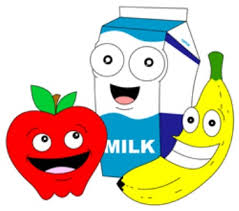 Recess Only							Sandwiches/Wraps/RollsBanana or Apple Muffin		$2			Ham				$3Cheesie				$2			Chicken			$3Vegemite Cheesie			$2			Egg/Curry Egg			$3Fruit Cup				$2			Cheese				$3Yoghurt and Fruit Jelly Cup		$2.50			Tuna				$3Hash Browns				$1			Chicken Caesar Wrap 		$4Fresh Fruit				$1			Add On: Cheese, Lettuce, Vegetable Sticks with Hommus 	$2.50			Avocado, Toasted,  Cucumber, Popcorn				$1			Beetroot (50c)Choc Yogo				$2.50			Mayo, Mustard, Pickle and Bacon and Egg Muffin			$3.50			Tomato Sauce (30c extra each)Salads Available Everyday Caesar Salad: Chicken, Bacon, Egg, Cos Lettuce, Croutons, Parmesan Cheese and Caesar Dressing. Pumpkin Salad: Roasted Pumpkin, Spinach, Red Capsicum, Red Onion, Fetta and Dressing.Greek Salad: Cucumber, Tomato, Fetta, Spinach, Kalamata Olives and Balsamic Dressing.Garden Salad: Mixed Lettuce, Tomato, Cucumber, Carrot, Celery, Red Capsicum, Beetroot and Balsamic Dressing.DrinksWater											$1.50Hi-Lo Milk										$2Sippahh Straw with milk Chocolate/Strawberry					$2.50Harvey Fresh Juice									$2.50Lunch Only										Frozen Yoghurt Cups									$1.50Frozen Choc Milk Cups								$1.50Monday Lunch Order OnlyBeef Slider with Tomato, Cucumber, Onion, Tomato Sauce and Lettuce		$3.50Ham and Cheese Pizza								$3Vegetarian Pizza									$3Pasta Bolognaise									$4Wednesday Lunch Order OnlyChicken Schnitzel Roll with Tomato, Cucumber, Mayonnaise and lettuce		$5Sushi - 	Pre order and pay on Monday only						$5.50Arancini, Cheese									$1.50 Lasagne										$4Friday Lunch Order OnlySpinach and Ricotta Sausage Roll							$3.20Arancini Cheese									$1.50Fish and Lettuce Roll									$5Spinach and Ricotta Ravioli with Napolitano Sauce					$4